MUGS s.r.o. Hevlínská 435/8 15521 PrahaIČ: 02856972 DIČ: CZ02856972mobil: xxx www: mugs.cze-mail:xxx tel.: xxxfax:Česká republikaSpolečnost zapsaná v obchodním rejstrříku, vedeného Městským soudem v Praze oddíl C, vložka 224498Odběratel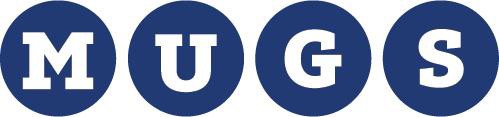 Institut plánování a rozvoje hlavního města PrahyPlatba: Doprava:převodem PPL/CARGOVyšehradská 2077/57 12800 PrahaČeská republikaDatum	vystavení: 21.10.2022platnost do: 28.10.2022IČ: 70883858Konečný příjemceDIČ: CZ70883858e-mail:xxxVystavil(a):Nízkoteplotní výpal nevhodný do gastroprovozů a firemních kuchyněk.Institut plánování a rozvoje hlavního města Prahy xxxVyšehradská 2077/57 12800 PrahaČeská republikaUPOZORNĚNÍ - Kupující bere na vědomí, ževýrobky jsou ruční práce a každý je originál. Může se v malých detailech lišit od vyobrazení a popisu jak v náhledu, tak od vzorku ( barvy, umístění, vady a jiné ).hydroglazura je organická barva, která je nezávadná a neobsahuje těžké kovy a škodlivé látky, není však 100% odolná proti mechanickému poškození. Není vhodná pro gastroprovozy.hydroglazura není vhodná do myček nádobíhrozí mechanické poškozeníhydroglazura po zahřátí na více než 50*C krátkodobě změkne a může obsorbovat jakékoli pachy z parfémovaného pracího prostředku nebo z organických pachů v myčceDoporučujeme ruční mytí.Potvrzením náhledu a objednávky kupující souhlasí s výše uvedeným.U OPAKOVANÝCH REALIZACÍ (REPRINT) JE NUTNÉ AKCEPTOVAT ODCHYLKU BAREVNOSTI I CELÉHO PROVEDENÍ DEKORACE OPROTI PŮVODNÍ REALIZACITechnický/grafický rozkres se vytváří až na základě podepsané objednávky "potvrzení objednávky". V ceně zakázky je jeden rozkres z dodaných dat. Vytváření a křivkování dat není zahrnuto v ceně zakázky.Každý další rozkres je zpoplatněn 250,- Kč bez DPHStorno zakázky po vytvoření technických rozkresů - dle množství rozkresů, nejméně však 1000,- Kč bez DPHTermíny výroby v pracovních dnech (v závislosti na naplněnosti výroby od potvrzení vzorku) 2 dny technický rozkres7 dní fyzický vzorek 20 dní výroba+ čas na přepravu a schvalování.Platební podmínky100% předem po schválení vzorkuhotově při předáníSleva v %: Celkem s DPH:0,00 	125 477,00     Kč Upozornění:Jedná se o reklamní porcelán a sklo, které mohou obsahovat drobné vizuální vady, které mohou obsahovat drobné vizuální vady, jako je nerovnost glazury, sváry, prohlubně a jiné. Na barevné glazury neposkytujeme záruku na mechanické poškození, na mytí v myčkách a do každodenního provozu. Viz záložka na http://www.mugs.cz/zaruky-a-reklamace/ Realizace zakázky bez kontrolního fyzického vzorku - bez nároku na reklamaciGrafické náhledy a fyzický vzorek předem zdarma v ceně zakázky - po objednávceStorno zakázky po výrobě fyzického vzorku - storno poplatek dle výrobních příprav + cena porcelánu + 2000,- Kč bez DPHZměna dekorace (velikost, barevnost atd) po vzorování - 1 barva 4000,- Kč bez DPH, 2 barvy 4500,- Kč bez DPH, 3 barvy 5000,- Kč/ks bez DPH, 4 barvy 5500,- Kč bez DPHRazítko a podpisOznačení dodávkyKatalogPočet m. j.Cena za m. j.SazbaZákladDPHCelkemhrnek plechový bílý/černý lem 400 ml500,0069,0021 %34 500,007 245,0041 745,00Glazura černá MAT500,0039,0021 %19 500,004 095,0023 595,00celopotisk 1 barva bílá LESK500,0074,7021 %37 350,007 843,5045 193,50KRABIČKA NA HRNEK M2 BEZ OKNA BÍLÁ+ kompletace500,0022,0021 %11 000,002 310,0013 310,00Doprava vzorek1,00150,0021 %150,0031,50181,50Doprava zakázka CARGO1,001 200,0021 %1 200,00252,001 452,00